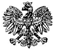 Zgierz, dn. 02.11.2023 r.ZP.272.16.2023.AB/4INFORMACJA O KWOCIE PRZEZNACZONEJ NA SFINANSOWANIE ZAMÓWIENIANa podstawie art. 222 ust. 4 ustawy z dnia 11 września 2019 r. – Prawo zamówień publicznych 
(tj. Dz. U. z 2023 r., poz. 1605 ze zm. – zwanej dalej Ustawą), Powiat Zgierski reprezentowany przez Zarząd Powiatu Zgierskiego (zwany dalej Zamawiającym) informuje, że na sfinansowanie zamówienia publicznego prowadzonego w trybie podstawowym na podstawie art. 275 pkt. 2 Ustawy, pn.:„Poprawa bezpieczeństwa niechronionych uczestników ruchu poprzez budowę przejścia dla pieszych, dróg dla pieszych i drogi pieszo – rowerowej na terenie powiatu zgierskiego” zabezpieczył w uchwale budżetowej Powiatu Zgierskiego na rok 2023, środki finansowe w wysokości 3 384 136,00 zł, w tym odrębnie  dla każdego zadania wymienionego poniżej, następujące środki finansowe:Zadanie 1. Budowa przejścia dla pieszych w Głownie ul. Targowa  - 41 290,00 zł bruttoZadanie 2. Budowa dróg dla pieszych na drogach powiatu zgierskiego – w granicach miejscowości Grotniki na ulicy Aleksandrowskiej (DP 5167 E) pomiędzy ul. Sosnową oraz ul. Graniczną – 199 000,00 zł bruttoZadanie 3. Budowa dróg dla pieszych na drogach powiatu zgierskiego – w granicach miejscowości Grotniki pomiędzy skrzyżowaniami ul. Brzozowej (DP 5167 E) z ul. Ogrodową oraz ul. Piekarską – 331 705,00 zł bruttoZadanie 4. Budowa dróg dla pieszych na drogach powiatu zgierskiego – w miejscowości Ozorków 
(DP 5172 E) ul. Sucharskiego – 113 031,00 zł bruttoZadanie 5. Budowa dróg dla pieszych na drogach powiatu zgierskiego – w miejscowości Głowno 
ul. Targowa (DP 5126 E) - 760 000,00 zł bruttoZadanie 6. Budowa dróg dla pieszych na drogach powiatu zgierskiego – w miejscowości Ozorków 
(DP 5177 E) ul. Słowackiego – 646 370,00 zł bruttoZadanie 7. Budowa dróg dla pieszych na drogach powiatu zgierskiego – w miejscowości Ozorków 
(DP 5137 E) ul. Południowa – 492 053,00 zł bruttoZadanie 8. Budowa dróg dla pieszych na drogach powiatu zgierskiego – w miejscowości Głowno 
(DP 5101 E) ul. Bielawska – 264 640,00 zł bruttoZadanie 9. Budowa ciągu pieszo – rowerowego na terenie powiatu zgierskiego – przy drodze 
DP 5167 E w granicach adm. m. Jedlicze – 536 047,00 zł bruttoZarząd Powiatu Zgierskiego___________________________________________________(podpis Kierownika Zamawiającego lub osoby upoważnionej)          ZARZĄD  POWIATU  ZGIERSKIEGO                     95-100 Zgierz, ul. Sadowa 6a                    Tel. (42) 288 81 00,  fax (42) 719 08 16                     zarzad@powiat.zgierz.pl, www.powiat.zgierz.pl